	Marcel Proust 1871- 1922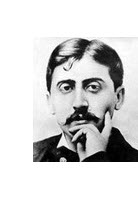 1. Le principal trait de mon caractère ? 	2. La qualité que je préfère chez un homme ? 	3. La qualité que je préfère chez une femme ? 	4. Ce que j'apprécie le plus chez mes amis ? 	5. Mon principal défaut ? 	6. Mon occupation préférée ? 	7. Mon rêve de bonheur ? 	8. Quel serait mon plus grand malheur ? 	9. Ce que je voudrais être ? 	10. Le pays où je désirerais vivre ? 	11. La couleur que je préfère ? 	12. La fleur que j'aime ? 	13. L'oiseau que je préfère ? 	14. Mes auteurs favoris en prose ? 	15. Mes poètes préférés ? 	16. Mes héros favoris dans la fiction ? 	17. Mes héroïnes favorites dans la fiction ? 	18. Mes compositeurs préférés ? 	19. Mes peintres favoris ? 	20. Mes héros dans la vie réelle ? 	21. Mes héroïnes dans l'histoire ? 	22. Mes noms favoris ? 	23. Ce que je déteste par-dessus tout ? 	24. Personnages historiques que je méprise le plus ? 	25. Le fait militaire que j'estime le plus ? 	26. La réforme que j'estime le plus ? 	27. Le don de la nature que je voudrais avoir ? 	28. Comment j'aimerais mourir ? 	29. État d'esprit actuel ? 	30. Fautes qui m'inspirent le plus d'indulgence ? 	31. Ma devise ? 	.